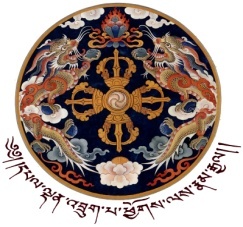 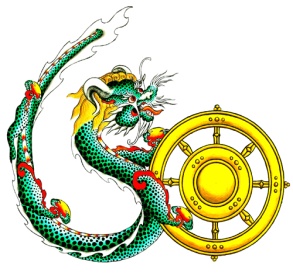                         DZONGKHAG ADMINISTRATION WANGDUEPHODRANG                                            STAFF WELFARE ASSOCAIATIONFORM NO. 1: MEMBERSHIP REGISTRATION FORMThis is to state that I, ............................................................ bearing EID No. ............................................... working in .......................................................(Sector/Section) under the Dzongkhag Administration, Wangduephodrang has voluntarily joined as the member of the Wangduephodrang Staff Welfare Association w.e.f. the launch of the scheme.I pledge to abide by the terms and conditions of the scheme.Place: 	Sd/Date: 	(Legal Stamp) 	   SignatureDate		:Name		:Signature	:Official Seal	:Date		:Name		:Signature	:Official Seal	:                        DZONGKHAG ADMINISTRATION WANGDUEPHODRANG                                            STAFF WELFARE ASSOCAIATIONFORM NO. 2- REGISTRATION FORM (for fresh recruits and transferred in)Upon appointment/transferred in this Dzongkhag Administration, Wangdue , I, …………………………………………… bearing EID # ………………………………… working in …………………………………….. (Sector/Section) has voluntarily joined as the member of the Wangduephodrang Staff Welfare Association w.e.f. ……………………………..I pledge to abide by the terms and conditions of the scheme.Place: 	Sd/Date: 	(Legal Stamp) 	   SignatureDate		:Name		:Signature	:Official Seal	:Date		:Name		:Signature	:Official Seal	:                        DZONGKHAG ADMINISTRATION WANGDUEPHODRANG                                            STAFF WELFARE ASSOCAIATIONFORM NO. 3 – Nomination/Update FormInformation about the memberFull Name:	EID #:Position Title & Level:	Gender:Sector/Section:	CID #Email id:	Contact #:Date of Birth: 	Marital Status: Information about the family members:*the percentage (%) of nomination is not necessary to be shared with all the family members  Undertaking:I hereby do confirm that the above lists of nominees are my authenticated family member(s).Place: 	Sd/Date: 	(Legal Stamp) 	   SignatureDate                     :	Date		:Name	:	Name		:Signature	:	Signature		:Official Seal         :	Official Seal	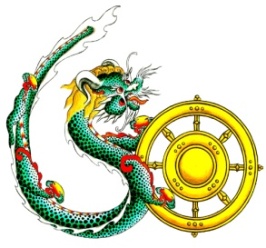 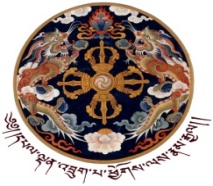                         DZONGKHAG ADMINISTRATION WANGDUEPHODRANG                                            STAFF WELFARE ASSOCAIATIONFORM NO. 4 – Claim FormInformation about the deceased Full name:CID #:Date of Birth (dd/mm/yyyy):Civil Servant? (Please tick)                             Yes                        NoIf yes, provide the information below:EID #:Agency:Information of the claimantFull name:CID #:Relationship to the deceased:Civil Servant? (Please tick)                             Yes                         NoIf yes, provide information belowEID #:                                                                 Agency: e-mail id:Contact #:Attach the following documents:Photocopy of the citizenship identity card of the claimantPhotocopy of the citizenship identity card of the deceasedDeath certificate or a statement from the Gup certifying the deathBirth Certificate in case of a claim is being made for an infantMarriage certificate in case of a claim is being made for the spouseCertificates for legally adopted from courtUndertaking:I hereby do confirm that the above information is true to the best of my knowledge. In the event the above declaration is found to be incorrect, I shall be liable for action as per the law of the land.Place: 	Sd/Date: 	(Legal Stamp) 	   SignatureDate                 :	Name               :	Signature         :	Official Seal    :	Date 		:Name 		:Signature 	:Official Seal	:Paid to: ……………………………………………………. Nu. ………………………………… in cheque (no) …………………………………………. Dated ………………………….. being semso grant in favour of late ……………………………………… bearing CID no. ………………………………………………..Name:Signature:Official Seal:                        DZONGKHAG ADMINISTRATION WANGDUEPHODRANG                                            STAFF WELFARE ASSOCAIATIONFORM NO. 5 – Membership Opt-out FormThis is to state that I, ........................................................... bearing EID No. ................................. working under ...................................................(Sector/Section) have opted to refrain from completing Registration Form 1 or 2 and would like to exercise my option not to become a member of the Wangduephodrang Staff Welfare Association (WSWA) of Dzongkhag Administration, Wangduephodrang.I understand that the membership is a one-time option and that I can never become the member of the WSWA in the entire period in the Dzongkhag, nor avail of the benefits of this scheme as it evolves.Place: 	Sd/Date: 	(Legal Stamp) 	   SignatureDate                   :		Name                 :		Signature           :		Official Seal      :	Date                  :Name                :Signature          :Official Seal	 :Verfied by the HR OfficerApproved by the President/Vice PresidentVerfied by the HR OfficerApproved by the President/Vice PresidentSl. No.NameCID #RelationshipPercentage12345678910Verfied by the HR Officer	Approved by the President/Vice PresidentVerfied by the HR Officer	Approved by the President/Vice PresidentPayment by the TreasurerVerfied by the HR Officer	Approved by the President/Vice President